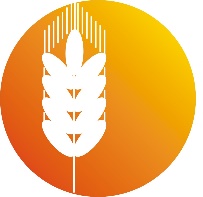 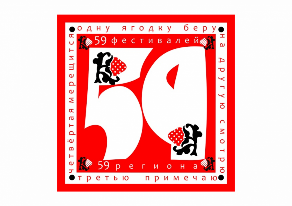 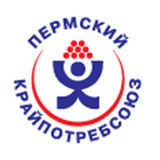 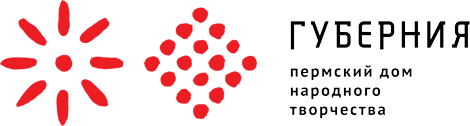 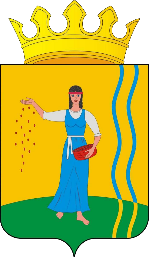 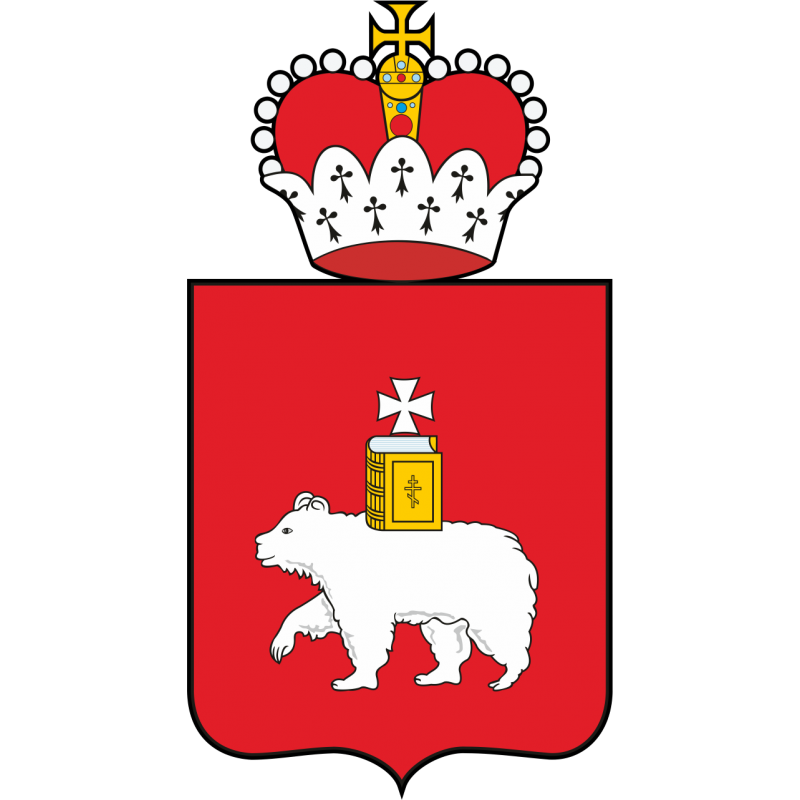 ПРОГРАММАXIII межрегионального праздника Хлебный Спас в рамках Года культурного наследия народов России.ХЛЕБ. ТРАДИЦИИ. ТВОРЧЕСТВО20 августа 2022 года Парк культуры и отдыха р.п. ОктябрьскийВремя проведения, ч.Наименование площадкиГлавная сцена (центральная площадь)Главная сцена (центральная площадь)11.45-12.00Прохождение и построение праздничной колонны коллективов и делегаций Октябрьского городского округа12.00-13.00Торжественное открытие праздника «Здравствуй, праздник – праздник хлеба», освещение хлеба нового урожая 13.00-15.00Концертная программа коллективов художественной самодеятельности Октябрьского городского округа, Пермского края и других территорий 16.00-16.30Награждение победителей конкурсов и площадок праздникаСцена парка культуры и отдыха Сцена парка культуры и отдыха 13.00 - 14.30Концертная программа детских коллективов «Детство-это я»14.30 -15.30Детская игровая программа «Колобок идет по свету»Парк культуры и отдыхаПарк культуры и отдыха13.00 – 16.00Работа творческих площадок:   - Конкурс «Лучший пекарь-2022»   - Конкурс «Соломенное чудо»   - Выставка сельско-хозяйственной и ретро- техники     - Сельскохозяйственная ярмарка (ярмарка-продажа меда, саженцев, многолетних цветов)   - Музейная выставка «Путешествие по родной земле»   - Ярмарка - продажа изделий народных промыслов и ремёсел «Чародеи»   - Традиционный фрагмент реконструкции уборки и посева озимой ржи и яровой пшеницы Парк культуры и отдыхаПарк культуры и отдыха13.00-16.00- Активное подворье «БУДЬЗДОРОВ» (измерение пульса, силы, веса, фиточай из различных целебных трав, импровизированная «баня», презентация натуральной косметики)- Активное подворье «БУДЬГОТОВ» (квест-игра, выставка  пионерской атрибутики, знакомство с традициями пионерского движения, народные игры)- Активное подворье «БУДЬКУЛЬТУРЕН» (мастер-классы, баттл по поеданию орешков, квест и народные игры, выставки, аквагрим, «Музей под открытым небом», фрагменте реконструкции уборки и посева озимой ржи и яровой пшеницы, презентация объектов нематериального культурного наследия Октябрьского городского округа Пермского края)Национальная площадка (сцена газовиков)Национальная площадка (сцена газовиков)13.00 – 14.00Конкурс красоты, таланта и национальных традиций «Хранительница очага и рода», выставка национальных полотенец    14.00-16.00Концертная программа «Народной души единение»Спортивная частьСпортивная часть13.00 – 19.00Мас-рестлинг15.00-16.00Спортивные состязания «Богатыри – 2022»13.00-19.00Волейбол (женский и мужской)Вечерняя программа(центральная площадь)Вечерняя программа(центральная площадь)20.00- 22.00Молодежная программа «Этнокраса-2022».  Дефиле народных костюмов народов, проживающих в Пермском крае.22.00-23.00Вечерняя программа г. Пермь23.00-23.10Поздравление главы городского округа - главы Администрации Октябрьского городского округа Г.В. Поезжаева23.10-00.00Дискотека 00.00-00.10Праздничный фейерверк 